                            CURRICULUM VITAEObjective:• Competent to secure challenging positions where I can effectively contribute my skills as Technical, Professional, possessing Skills.     Educational Qualification:Diploma in Mechanical Engineering	:     Government Polytechnic College, State Board of Technical Education,                      					       Mattannur, KeralaWork Experience Summary :   13 Years’ Experience in various departments like Production,Quality, Maintenance & Planning.Professional & Technical Skills:Completed 6 sigma green belt training conducted by TUV south Asia/ Bosch BangaloreParticipated TPM program held at Bangalore by Quality Circle Forum of India. Lead the all team for TPM implementationParticipated 5S Program held at Bangalore by BOSCH India, and worked as a 5S auditor in previous companyC.N.C Programming in Turning Centre and Turn mill Centre (INDEX C65, Germany)Professional Experience  Currently working as a Sr. Manager Production in Indo Swiss Anti Shock Ltd, Tumkur from09/02/2015 to till the date. Role And Responsibilities   : 	    Production HeadAbout Indo Swiss Anti shock Ltd            Indo Swiss Anti shock Ltd is a leading manufacturer of machined and assembled parts for various engineering needs. with strength of over 250 people and more than 100 machines  Including   16 spindle Swiss make HYDROMAT,C.M.M, V.M.C, Turning Centers, Turn mill Centers ,CNC Sliding Head Stock Machines, Multi spindle machines, Grinding Machines and a Battery of Conv. Machines  Major Customers for Indo Swiss Anti shock LtdBosch India & Germany, HAL, and UCAL polymer Industries Ltd  Worked as a Works Manager  in CNC  AUTOMOTIVE GROUP , Bangalore -560058  From  27th  Nov 2006 to 4th Sept 2010 & 02/05/2015 to 17/01/2015  Role And Responsibilities   : 	    Plant Head About CNC Automotive Group          CNC AUTOMOTIVE is a leading manufacturer of machined and assembled parts for various engineering needs. with strength of over 1000  people and  fourteen  plants ,More than 200 machines  Including   C.M.M, V.M.C, Turning Centers, Turn mill Centers ,CNC Sliding Head Stock Machines, Multi spindle machines, Deep hole Drilling machines , Grinding Machines and a Battery of Conv. Machines                                        Major Customers for CNC Automotive Pvt LtdBosch India & Germany, Borg Warner USA, Rollan Hydraulics, Yuken India Ltd, Magna Power Train USA, Hitachi Etc. Worked  as a Planner in WEATHERFORD OIL TOOL MIDDLE EAST LTD , Abu Dhabi from 05th June 2011 to 26th march 2013Role And  Responsibilities         :         Production Planning as per schedule.Worked as a C.N.C In charge in M/s CVM PRECISION PRODUCTS PVT LTD. White Field, Bangalore. From 22nd August 2005 to 25th Nov 2006.Role And Responsibilities   : 	                           CNC programmer and Shop incharge. Handled CNC machines like LMW Pilatus 20, LMW Smart Turn, BOLEY(Sinumeric), WISER(Sinumeric) EtcWorked as a “TECHNICIAN – VOLVO” (C.N.C Programming and setting) in MAINI PRECISION PRODUCTS PVT LTD., Bommasandra Indl Area Bangalore. From 4th June 2003 to 13th August 2005.Role And  Responsibilities :                   CNC machine operating and setting. Handled CNC machines like Muratech Japan(Fanuc –OIT), Leadwell (Fanuc-OI), Thakisawa(Fanuc-OI) EtcArea of Interest:Production & PlanningQuality controlMaintenanceComputer Proficiency:Operating Systems: Windows ’XP, Windows ’2000,Windows ’98, windows 2010Office Tool:	MS. Office 2010( MS. Word, MS. PowerPoint, MS. Excel)Internet Tools:	Internet ExplorerPermanent addressPuttumannil (H)Chettiamparamba P.O.Kannur (Dist.), Kerala-670674+91490-2416024 (R)Personal DataFather’s Name			 : 		SebastianDOB              			 :  		16th May 1981Age                			 : 		34Sex                 			 : 		MaleNationality      			 : 		IndianMarital Status			 : 		MarriedLanguages known 		 :		Malayalam, Tamil, English & KannadaVisa Status                               :		NAPassport DetailsPassport No                              :                     M 3308180Date of Issue                            :                     07/11/2014Date of Expiry                          :                    06/11/2024Place of Issue                            :                    KOZHIKODE                                                                                                                                       SUJITH SEBATIAN                                                                                                                                                 Bangalore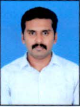       SUJITH SEBASTIAN       Bangalore , INDIA      Contact: (M) 09986604100      E-mail  : sujith4225@gmail.com      SUJITH SEBASTIAN       Bangalore , INDIA      Contact: (M) 09986604100      E-mail  : sujith4225@gmail.com